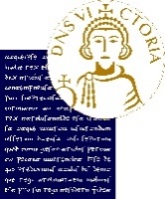 Area Risorse e SistemiSettore Personale e Sviluppo OrganizzativoU.O. PTA e DirigentiOGGETTO: CONCORSO PUBBLICO, PER TITOLI ED ESAMI, PER LA COPERTURA DI UN POSTO DI CATEGORIA D, POSIZIONE ECONOMICA D1, AREA TECNICA, TECNICO-SCIENTIFICA ED ELABORAZIONE DATI, PER LE ESIGENZE DELLA UNITA’ ORGANIZZATIVA PATRIMONIO E DELL’UFFICIO A SUPPORTO DEL SERVIZIO DI PREVENZIONE E PROTEZIONE DI ATENEO, AI SENSI DELL’ARTICOLO 35, COMMA 3 BIS, LETTERA B) DEL DECRETO LEGISLATIVO 30 MARZO 2001, N. 165.AVVISO PROVE CONCORSO PUBBLICOSi avvisano i Signori candidati che la preselezione al concorso pubblico in oggetto non verrà effettuata.Date prove scritte: Giovedì 17 ottobre 2019 ore 11.00, presso il Polo Didattico del Dipartimento DEMM (Dipartimento di Diritto, Economia, Management e Metodi Quantitativi),  Aula n. 5,  Via delle Puglie n. 76, 82100 Benevento.Venerdì 18 ottobre 2019 ore 10.00, presso il Polo Didattico del Dipartimento DEMM (Dipartimento di Diritto, Economia, Management e Metodi Quantitativi), Aula n. 5, Via delle Puglie n. 76, 82100 Benevento.Il presente avviso ha valore di notifica a tutti gli effetti e, pertanto, i candidati sono tenuti a presentarsi, senza ulteriore convocazione, nei luoghi, nei giorni e nelle ore indicate nel predetto diario.La mancata presentazione alle prove sarà considerata come rinuncia alla procedura concorsuale.								F.to Il Direttore Generale								Dott. Ludovico Barone“Personale Tecnico ed Amministrativo e Dirigenti” Responsabile: Dott.ssa Maria Grazia De GirolamoTelefono: +39.0824.30.50.46 – E-mail degirolamo@unisannio.itIstruttoria curata da:  Dottoressa Anna CastagnozziTelefono: +39.0824.30.50.77 - E-mail: castagnozzi@unisannio.itPosta elettronica certificata: amministrazione@cert.unisannio.itUniversità degli Studi del Sannio Piazza Guerrazzi, 1 – 82100 Benevento (Italy) – Fax: +39.0824.23648Codice Fiscale – Partita IVA (VAT number): (IT) 01114010620